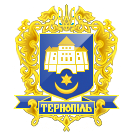 Тернопільська міська радаПОСТІЙНА КОМІСІЯз гуманітарних питаньПротокол засідання комісії №3від 12.03.2020р.Всього членів комісії:	(5) Місько В.В., Нитка О.Б., Турецька Н.І., Шараськіна В.А., Ляхович Р.М.Присутні члени комісії: 	(5) Місько В.В., Нитка О.Б., Ляхович Р.М. Турецька Н.І.,Шараськіна В.А.Відсутні члени комісії:	(0) Кворум є. Засідання комісії правочинне. На засідання комісії запрошені:Похиляк О.П.– начальник управління освіти і науки;Даньчак В.Я. - начальник відділу охорони здоров'я та медичного забезпечення,Тарнавська М.В. - заступник начальника відділу охорони здоров'я та медичного забезпечення з економічних питань,Білінська Х.В. – начальник управління сім’ї, молодіжної політики та захисту дітей,Сулима В.І. – начальник управління соціальної політики,Кармазин В.П. – заступник начальника управління культури і мистецтв,Харів Н.Т.- заступник начальника організаційного відділу ради управління організаційно-виконавчої роботи.Головуючий – голова комісії Місько В.В.СЛУХАЛИ:	Про затвердження порядку денного, відповідно до листа міського голови від  12.03.2020р. №120 /01-ІЮРезультати голосування за затвердження порядку денного комісії.: За–5 проти-0, утримались - 0. Рішення прийнятоВИРІШИЛИ:  Затвердити порядок денний комісії.Порядок денний засідання:1.Перше питання порядку денного.СЛУХАЛИ: 	Про виконання Комплексної Програми розвитку водосховища «Тернопільський став» на 2017-2019 рр.ДОПОВІДАВ:	Кармазин В.П.ВИРІШИЛИ: 	Погодити проект рішення міської ради «Про виконання Комплексної 		Програми розвитку водосховища «Тернопільський став» на 2017-2019 		рр.».Результати голосування: За – 5, проти-0, утримались-0. Рішення прийнято.2.Друге питання порядку денного.СЛУХАЛИ: 	Про виконання «Програми розвитку освіти на 2017-2019 роки»ДОПОВІДАЛА:	Похиляк О.П.ВИРІШИЛИ: 	Погодити проект рішення міської ради «Про виконання «Програми розвитку освіти на 2017-2019 роки»».Результати голосування за проект рішення: За – 5, проти-0, утримались-0. Рішення прийнято.3.Третє питання порядку денного.СЛУХАЛИ: 		Про затвердження Стратегії розвитку інклюзивного середовища 	Тернопільської міської територіальної громади на 2020 – 2025 роки 	ДОПОВІДАЛА:	Похиляк О.П.ВИРІШИЛИ: 	Погодити проект рішення міської  ради «Про затвердження Стратегії розвитку інклюзивного середовища Тернопільської міської територіальної громади на 2020 – 2025 роки».Результати голосування за проект рішення: За – 5, проти-0, утримались-0. Рішення прийнято.4.Четверте питання порядку денного.СЛУХАЛИ: 	Про виконання Програми економічного та соціального розвитку Тернопільської міської територіальної громади на 2019 рікДОПОВІДАЛА:	Корчак Т.С.ВИРІШИЛИ:	Погодити проект рішення міської  ради «Про виконання Програми економічного та соціального розвитку Тернопільської міської територіальної громади на 2019 рік»Результати голосування за проект рішення: За – 5, проти-0, утримались-0. Рішення прийнято.5.	П’яте  питання порядку денного.СЛУХАЛИ: 		Про впровадження та реалізацію міжнародної Ініціативи «Громада, 				дружня до дітей та молоді» у Тернопільській міській територіальній 				громаді ДОПОВІДАЛА:	Білінська Х.В.ВИРІШИЛИ: 	Погодити проект рішення міської  ради  «Про впровадження та 				реалізацію міжнародної Ініціативи «Громада, дружня до дітей та 				молоді» у Тернопільській міській 	територіальній громаді». Результати голосування: За – 5, проти-0, утримались-0.Рішення прийнято.6.	Шосте  питання порядку денного.СЛУХАЛИ: 		Про виконання Програми підтримки сім’ї та молоді Тернопільської 				міської територіальної громади на 2016 – 2019 рокиДОПОВІДАЛА:	Білінська Х.В.ВИРІШИЛИ: 	Погодити проект рішення міської ради «Про виконання Програми 				підтримки сім’ї та молоді Тернопільської міської територіальної 				громади на 2016 – 2019 роки у»Результати голосування: За – 5, проти-0, утримались-0.Рішення прийнято.7.	Сьоме  питання порядку денного.СЛУХАЛИ: 		Про внесення змін в рішення міської ради від 22.11.2018 року № 7/30/29 			«Про затвердження Програми «Турбота» на 2019-2021 роки»ДОПОВІДАВ:	Сулима В.І. ВИРІШИЛИ: 	Погодити внесення змін в рішення міської ради від 22.11.2018 року 				№ 7/30/29 «Про затвердження Програми «Турбота» на 2019-2021 роки»Результати голосування: За – 5, проти-0, утримались-0.Рішення прийнято.8.	Восьме  питання порядку денного.СЛУХАЛИ: 		Про внесення змін до Положення про Тернопільський міський 				територіальний центр соціального обслуговування населення (надання 			соціальних послуг)ДОПОВІДАВ:	Сулима В.І.ВИРІШИЛИ: 	Погодити внесення змін до Положення про Тернопільський міський 				територіальний центр соціального обслуговування населення (надання 			соціальних послуг)Результати голосування: За – 5, проти-0, утримались-0.Рішення прийнято.9.	Дев’яте  питання порядку денного.СЛУХАЛИ: 		Про затвердження Положення про Наглядову раду Галицького коледжу 			імені В’ячеслава Чорновола та її персонального складуДОПОВІДАВ:	Похиляк О.П.ВИРІШИЛИ: 	Погодити проект рішення міської ради «Про затвердження Положення 			про Наглядову раду Галицького коледжу імені В’ячеслава Чорновола та 			її персонального складу»Результати голосування: За – 5, проти-0, утримались-0.Рішення прийнято.10.	Десяте  питання порядку денного.СЛУХАЛИ: 		Про внесення змін до Статуту Галицького коледжу імені В’ячеслава 			Чорновола і викладення його у новій редакціїДОПОВІДАЛА:	Похиляк О.П.ВИРІШИЛИ: 	Погодити внесення змін до Статуту Галицького коледжу імені 				В’ячеслава Чорновола»Результати голосування: За – 5, проти-0, утримались-0.Рішення прийнято.11.	Одинадцяте  питання порядку денного.СЛУХАЛИ: 		Про звернення щодо фінансування заходів протипожежної безпеки в 			закладах професійно-технічної освіти ДОПОВІДАЛА:	Похиляк О.П.ВИРІШИЛИ: 	Погодити звернення щодо фінансування заходів протипожежної безпеки 			в закладах професійно-технічної освіти»Результати голосування: За – 5, проти-0, утримались-0.Рішення прийнято.12.	Дванадцяте  питання порядку денного.СЛУХАЛИ: 		Про внесення змін до комплексної програми «Здоров’я громади» на 				2019–2021 рр.»ДОПОВІДАВ:	Даньчак В.Я.ВИРІШИЛИ: 	Погодити звернення щодо фінансування заходів протипожежної безпеки 			в закладах професійно-технічної освіти»Результати голосування: За – 5, проти-0, утримались-0.Рішення прийнято.13.	Тринадцяте  питання порядку денного.СЛУХАЛИ: 		Лист управління освіти і науки від 10.02.2020р. №252/07 на виконання 			доручення комісії від 3.01.2020р. №1.2.ДОПОВІДАЛА:	Похиляк О.П.ВИРІШИЛИ: 	Лист управління освіти і науки від 10.02.2020р. №252/07 на виконання 			доручення комісії від 3.01.2020р. №1.2. взяти до відомаГолова комісії						В.В.Місько	Секретар комісії						О.Б.Нитка	Про виконання Комплексної Програми розвитку водосховища «Тернопільський став» на 2017-2019 рр.Про виконання «Програми розвитку освіти на 2017-2019 роки»Про затвердження Стратегії розвитку інклюзивного середовища Тернопільської міської територіальної громади на 2020 – 2025 рокиПро виконання Програми економічного та соціального розвитку Тернопільської міської територіальної громади на 2019 рікПро впровадження та реалізацію міжнародної Ініціативи «Громада, дружня до дітей та молоді» у Тернопільській міській територіальній громадіПро виконання Програми підтримки сім’ї та молоді Тернопільської міської територіальної громади на 2016 – 2019 рокиПро внесення змін в рішення міської ради від 22.11.2018 року № 7/30/29 «Про затвердження Програми «Турбота» на 2019-2021 роки»Про внесення змін до Положення про Тернопільський міський територіальний центр соціального обслуговування населення (надання соціальних послуг)Про затвердження Положення про Наглядову раду Галицького коледжу імені В’ячеслава Чорновола та її персонального складуПро внесення змін до Статуту Галицького коледжу імені В’ячеслава Чорновола і викладення його у новій редакціїПро звернення щодо фінансування заходів протипожежної безпеки в закладах професійно-технічної освітиПро внесення змін до комплексної програми «Здоров’я громади» на 2019–2021 рр.»Лист управління освіти і науки від 10.02.2020р. №252/07 на виконання доручення комісії від 3.01.2020р. №1.2.